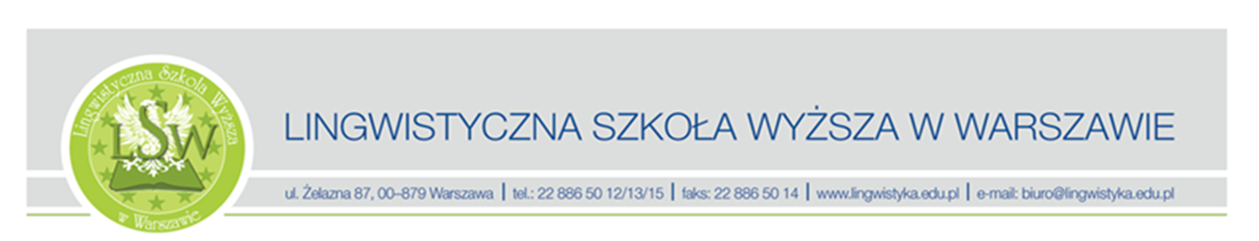 Regulamin konkursu „Twoje słowo na dziś”
Regulamin określa zasady prawa i obowiązki uczestników konkursu organizowanego przez Lingwistyczną Szkołę Wyższą w Warszawie „Twoje słowo na dziś”:Konkurs rozpocznie się w dniu 23.05.2016 r., a zakończy 23.07.2016 r. Rozstrzygnięcie konkursu nastąpi w dniu 29.07.2016 na Facebooku oraz Instagramie Lingwistycznej Szkoły Wyższej w Warszawie.
§1
Zasady udziału:
1. W konkursie udział może brać każdy, bez względu na wiek, status zawodowy czy miejsce zamieszkania.                                   
2. O wygranych w konkursie zadecyduje powołana komisja konkursowa.3. Organizator nie ponosi odpowiedzialności za zgłoszenia, które nie dotarły do niego z przyczyn od niego niezależnych, m.in. wskutek awarii łączy internetowych czy systemu Uczestnika.
4. Przesłanie zgłoszenia na adres: promocja@lingwistyka.edu.pl jest jednoznaczne z przystąpieniem do konkursu i zgodą na publikacje modułu we wszystkich mediach społecznościowych Lingwistycznej Szkoły Wyższej w Warszawie tj. Facebook oraz Instagram.
5. Dodatkowo organizator konkursu przewidział nagrodę publiczności, która trafi do osoby z największą liczbą "lajków" pochodzących od polskich użytkowników Facebooka oraz Instagrama.7. Nagroda Publiczności przyznana zostanie na podstawie sumy wszystkich lajków na Facebook'u oraz Instagramie. 8.  Uczestnik konkursu po przesłaniu zgłoszenia wyraża zgodę na jego edycję przez grafików Lingwistycznej Szkoły Wyższej w celu przygotowania gotowego materiału do publikacji. §2
Nagrody:
	1. Miejsce pierwsze: sportowa kamerka 	2. Miejsce drugie: aparat cyfrowy	3.  Miejsce trzecie: mini tablet5. Nagrody w Konkursie nie można zamienić na inną nagrodę ani na ekwiwalent pieniężny. Organizator nie ponosi odpowiedzialności z tytułu rękojmi za wady nagrody ani nie udziela gwarancji jej jakości.
6.  Zwycięzcy Konkursu nie mogą przenieść prawa do nagrody na osoby trzecie.7. Nagrody wysyłamy pocztą na wskazany przez zwycięzcę adres, do którego przekazania organizatorowi zobowiązany jest zwycięzca lub możliwy jest osobisty odbiór nagrody w siedzibie Lingwistycznej Szkoły Wyższej w Warszawie pod adresem ul. Kasprzaka 2/8, 01-211 Warszawa.
8. Organizator konkursu nie ponosi odpowiedzialności za podanie nieprawidłowego adresu do wysyłki nagrody.
§3
Dane osobowe:
1. Dane osobowe przekazane Organizatorowi przez uczestników konkursu organizowanego na zasadach określonych w niniejszym regulaminie będą przez niego przetwarzane w celu (i) realizacji konkursu, (ii) wyłonienia Zwycięzców konkursu.
2. Dane osobowe mogą być także przetwarzane, gdy jest to niezbędne dla wypełnienia prawnie usprawiedliwionych celów administratora danych. Podanie danych osobowych jest dobrowolne, jednak ich niepodanie uniemożliwia udział w konkursie. Każdy uczestnik konkursu ma prawo wglądu do swoich danych osobowych oraz do ich poprawiania. Uczestnik konkursu zezwala Organizatorowi na rozpowszechnienie na łamach portalu www.facebook.com/lingwistyka oraz jego podstronach i stronach pokrewnych, w tym na portalach współpracujących, imienia, nazwiska oraz innych danych osobowych Uczestnika.3. Wysyłając zgłoszenie na Konkurs uczestnicy wyrażają zgodę na przetwarzanie przez Organizatora danych osobowych wyłącznie w celu wykonania ich obowiązków związanych z Konkursem oraz w celach informacyjno-marketingowych Organizatora. Dane będą chronione zgodnie z Ustawą o Ochronie Danych Osobowych (Dz.U. z roku 1997 Nr 133 poz. 883), a uczestnik ma prawo do wglądu i dokonania zmian udostępnianych danych osobowych.
4. Organizator nie ponosi odpowiedzialności za podanie nieprawdziwych danych lub danych osoby trzeciej przez Uczestników. Podanie nieprawdziwych danych skutkuje odebraniem prawa do otrzymania nagrody.
§4
Dodatkowe informacje:
1. Złamanie ustaleń regulaminu Konkursu przez Uczestnika będzie oznaczało jego wykluczenie z uczestnictwa w Konkursie.
2. Ta promocja nie jest sponsorowana, prowadzona, administrowana lub związana z Facebookiem lub Instagrama. Jako uczestnik rozumiesz, że dostarczasz informacje Organizatorowi promocji, a nie Facebookowi i Instagramowi.
3. W sprawach nieuregulowanych niniejszym Regulaminem zastosowanie mają odpowiednie przepisy Kodeksu Cywilnego.